___________________________________________________________                                                                                                                                                                                                                                                                           УТВЕРЖДАЮ:                                                                              Директор МБОУ - Кокинская СОШ                ____________ Е.В. ПотвороваПринято:На педагогическом совете                                          приказ № 43-д/а от 08.11.2019 года   протокол № 16 от 06.11.2019 годаПОЛОЖЕНИЕ О   ПОРЯДКЕ ПОСЕЩЕНИЯ ОБУЧАЮЩИМИСЯ МЕРОПРИЯТИЙ, ПРОВОДИМЫХ В ОРГАНИЗАЦИИ, ОСУЩЕСТВЛЯЮЩЕЙ ОБРАЗОВАТЕЛЬНУЮ ДЕЯТЕЛЬНОСТЬ, НЕ ПРЕДУСМОТРЕННЫХ УЧЕБНЫМ ПЛАНОМ1. Общие положения.1.1    В соответствии с ч.4 ст.34 Федерального закона от 29 декабря 2012 г. № 273-ФЗ «Об образовании в Российской Федерации» обучающиеся имеют право на посещение по своему выбору мероприятий, которые проводятся в  организации, осуществляющей образовательную деятельность, и не предусмотрены учебным планом, в порядке, установленном локальными нормативными актами. В соответствии с ч.1 ст.30 Федерального закона от 29 декабря 2012 г. № 273-ФЗ «Об образовании в Российской Федерации» образовательная организация принимает локальные нормативные акты, содержащие нормы, регулирующие образовательные отношения, в пределах своей компетенции в соответствии с законодательством Российской Федерации в порядке, установленном ее уставом.Локальный нормативный акт «Порядок посещения обучающимися мероприятий, проводимых в организации, осуществляющую образовательную деятельность, не предусмотренных учебным планом  разработан и принят муниципальным бюджетным общеобразовательным учреждением – Кокинская СОШ  в пределах компетенции в установленной сфере деятельности в соответствии с п.1 ч.3 ст.28 Федерального закона от 29 декабря 2012 г. № 273-ФЗ «Об образовании в Российской Федерации».В целях реализации ч.3 ст.30 Федерального закона от 29 декабря 2012 г. № 273-ФЗ «Об образовании в Российской Федерации» Порядок принят с учётом мнения Совета обучающихся образовательной организации.1.2.     Обучающиеся образовательной организации имеют академические права на развитие своих творческих способностей и интересов, включая участие в конкурсах, олимпиадах, выставках, смотрах, физкультурных мероприятиях, спортивных мероприятиях, в том числе в официальных спортивных соревнованиях, и других массовых мероприятиях.1.3.    Обучающиеся по своему выбору участвуют в мероприятиях, проводимых образовательной организацией, и не предусмотренных учебным планом.1.4.  Принудительное привлечение обучающихся без их согласия и несовершеннолетних обучающихся без согласия их родителей (законных представителей) к участию в мероприятиях, проводимых образовательной организацией, и не предусмотренных учебным планом, не допускается. Участие в таких мероприятиях является правом, а не обязанностью обучающихся.1.5.  Отказ родителя (законного представителя) несовершеннолетнего обучающегося от привлечения обучающегося к участию в мероприятиях, проводимых образовательной организацией, и не предусмотренных учебным планом, не предусмотренному образовательной программой, оформляется в письменном виде и фиксируется подписью одного из родителя (законного представителя) несовершеннолетнего обучающегося. 1.6.  За отказ обучающегося или родителей (законных представителей) несовершеннолетнего обучающегося от привлечения обучающегося к участию в мероприятиях, проводимых образовательной организацией, и не предусмотренных учебным планом, к такому обучающемуся не могут быть применены меры дисциплинарного взыскания, предусмотренные Порядком применения к обучающимся и снятия с обучающихся мер дисциплинарного взыскания, утверждённым приказом Министерства образования и науки Российской Федерации от 15.03.2013 г. № 185, а также меры педагогического воздействия.1.7.  Мероприятия, проводимые образовательной организацией и не предусмотренные учебным планом, могут быть организованы по следующим направлениям:спортивно-оздоровительное;досуговое;общеинтеллектуальное; духовно-нравственное; военно-патриотическое; общекультурное; социальное; профориетационное, в том числе через индивидуальные, групповые и коллективные формы.1.8.  Проведение мероприятий, не предусмотренных учебным планом, основывается на следующих принципах:1) законность - соблюдение положений Конституции Российской Федерации, Федерального закона от 29 декабря 2012 г. № 273-ФЗ «Об образовании в Российской Федерации», иных законодательных актов Российской Федерации, устава образовательной организации, иных локальных нормативных актов, принимаемых образовательной организацией в соответствии с её компетенцией в установленной сфере деятельности;2) добровольность участия в мероприятии.1.9.   Мероприятия включаются в план работы образовательной организации на текущий учебный год, который утверждается распорядительным актом директора образовательной организации. При проведении внеплановых мероприятий, инициатор проведения мероприятия согласовывает его проведение с директором образовательной организации в срок, не менее чем за 5 учебных дней до предполагаемой даты проведения.1.10.  На основании распорядительного акта директора образовательной организации назначаются лица, ответственные за организацию и проведение мероприятия, дежурные из числа педагогических и иных работников образовательной организации, утверждается план проведения мероприятия.Указанные лица должны быть ознакомлены с распорядительным актом директора образовательной организации под роспись.1.11.   Лица, ответственные за организацию и проведение мероприятия, несут ответственность за жизнь и здоровье обучающихся во время организации и проведения мероприятия. 1.12.   Участие при проведении мероприятия классных руководителей, чьи классы (группы) принимают в нем участие, и (или) педагогических работников, уполномоченных на основании распорядительного акта директора образовательной организации, является обязательным.1.13.    План проведения мероприятия, время его начала и окончания, а также особые требования к проведению мероприятия, должны быть заранее доведены до сведения обучающихся, путем информационных сообщений на доске объявления.1.14.    При организации и проведении мероприятий запрещается политическая агитация, принуждение обучающихся к принятию политических, религиозных или иных убеждений либо отказу от них; совершение действий, направленных на разжигание социальной, расовой, национальной или религиозной розни; агитация, пропагандирующая исключительность, превосходство либо неполноценность граждан по признаку социальной, расовой, национальной, религиозной или языковой принадлежности, их отношения к религии, в том числе посредством сообщения обучающимся недостоверных сведений об исторических, о национальных, религиозных и культурных традициях народов, а также побуждение обучающихся к действиям, противоречащим Конституции Российской Федерации.1.15. Дисциплина при организации и проведении мероприятия, поддерживается на основе уважения человеческого достоинства обучающихся, родителей (законных представителей) несовершеннолетних обучающихся, педагогических и иных работников образовательной организации.Применение физического и (или) психического насилия по отношению к обучающимся не допускается.1.16.     За несоблюдение или нарушение правил проведения мероприятий, а равно невыполнения обязанностей обучающимися во время организации и проведения мероприятий, установленных настоящим Порядком, к обучающимся могут быть применены меры воздействия: предупреждение, удаление с места проведения мероприятия.За нарушение правопорядка во время проведения мероприятия родители (законные представители) несовершеннолетних обучающихся, педагогические и иные работники образовательной организации несут ответственность в порядке, предусмотренном действующим законодательством Российской Федерации.                                   2. Правила проведения мероприятий.2.1. Правила проведения мероприятий являются обязательными для всех обучающихся образовательной организации, а также иных участников мероприятия (родителей (законных представителей) несовершеннолетних обучающихся, педагогических и иных работников образовательной организации.2.2. Принимая решение о посещении мероприятия, обучающийся, иные участники подтверждают свое согласие с настоящими Правилами.2.3.   Вход обучающихся и иных участников на мероприятие осуществляется в соответствии с планом проведения мероприятия. Доступ на мероприятие агрессивно настроенным лицам, а также лицам в состоянии алкогольного или наркотического опьянения категорически запрещён. 2.4.  Присутствие на мероприятии лиц, не обучающихся в образовательной организации, в том числе обучающихся иных организаций, осуществляющих образовательную деятельность,  посетителей допускается с разрешения лиц, ответственных за организацию и проведение мероприятия.3. Права и обязанности обучающихся, иных участников и   посетителей при организации и проведении мероприятия.3.1.  Обучающиеся имеют право:1) на уважение человеческого достоинства, защиту от всех форм физического и психического насилия, оскорбления личности, охрану жизни и здоровья во время проведения мероприятий;2) проведение фото- и видеосъемки, аудиозаписи;3) использовать плакаты, лозунги, агитационные слоганы во время проведения состязательных, в том числе спортивных мероприятий, а также соответствующую атрибутику (бейсболки, футболки) в соответствии с тематикой мероприятия. Запрещается использование агитационных слоганов, атрибутики или иной символики, направленной на разжигание расовой, религиозной, национальной розни; пропагандирующей насилие; табачные, наркосодержащие и психотропные вещества; оскорбляющей обучающихся, иных участников и посетителей мероприятия.3.2.  Обучающиеся обязаны:1) соблюдать общественный порядок, регламент проведения мероприятия и настоящий Порядок;2) соблюдать правила техники безопасности, правила внутреннего распорядка образовательной организации и иные локальные нормативные акты, принимаемые образовательной организацией в соответствии с её компетенцией в части, их касающейся;3) бережно относиться к зданию, помещениям, имуществу и оборудованию образовательной организации; 4) уважать честь и достоинство обучающихся, иных участников и посетителей мероприятия;5) поддерживать чистоту и порядок во время организации и проведении мероприятия;6) выполнять законные требования лиц, ответственных за организацию и проведение мероприятия;7) незамедлительно сообщать о случаях обнаружения подозрительных предметов, вещей, о случаях возникновения задымления или пожара в образовательной организации; 8) при получении информации об эвакуации, действовать согласно указаниям ответственных лиц, соблюдая спокойствие и не создавая паники.3.3.  Обучающимся запрещается: 1)приводить посторонних лиц без разрешения лица, ответственного за организацию и проведение мероприятия;2) нарушать порядок проведения мероприятия или способствовать его срыву;3) бесконтрольно ходить по территории образовательной организации во время проведения мероприятия;4) приходить в состоянии алкогольного, наркотического или токсического опьянения; распивать пиво, спиртосодержащие или спиртные напитки; употреблять табак и (или) психотропные вещества на территории образовательной организации; 5) приносить с собой оружие, огнеопасные, взрывчатые, пиротехнические, ядовитые и пахучие вещества, колющие и режущие предметы, стеклянную посуду и пластиковые бутылки, газовые баллончики; 6) употреблять табак в помещениях и на территории образовательной организации;7) повреждать элементы оформления, сценического реквизита и оборудование мероприятия; 8) совершать поступки, унижающие или оскорбляющие человеческое достоинство обучающихся, других участников, посетителей мероприятия.      4. Права и обязанности иных участников мероприятия, посетителей.4.1.   Иные участники мероприятия, посетители имеют право:1) на уважение человеческого достоинства, защиту от всех форм физического и психического насилия, оскорбления личности, охрану жизни и здоровья во время проведения мероприятий;2) проведение фото- и видеосъемки, аудиозаписи (если иное не предусмотрено планом проведения мероприятия и настоящим Порядком);3) использовать плакаты, лозунги, агитационные слоганы во время проведения состязательных, в том числе спортивных мероприятий, а также соответствующую атрибутику (бейсболки, футболки) в соответствии с тематикой мероприятия на условиях, предусмотренных настоящим Порядком.4.2.    Иные участники мероприятия, посетители обязаны:1) соблюдать общественный порядок, регламент проведения мероприятия и настоящий Порядок;2) соблюдать правила техники безопасности, правила внутреннего распорядка образовательной организации и иные локальные нормативные акты, принимаемые образовательной организацией в соответствии с её компетенцией в части, их касающейся;3) бережно относиться к зданию, помещениям, имуществу и оборудованию образовательной организации; 4) уважать честь и достоинство обучающихся, иных участников и посетителей мероприятия;5) поддерживать чистоту и порядок во время организации и проведении мероприятия;6) выполнять законные требования лиц, ответственных за организацию и проведение мероприятия;7) незамедлительно сообщать о случаях обнаружения подозрительных предметов, вещей, о случаях возникновения задымления или пожара в образовательной организации; 8) при получении информации об эвакуации, действовать согласно указаниям ответственных лиц, соблюдая спокойствие и не создавая паники.4.3.   Иным участникам мероприятия, посетителям запрещается: 1) нарушать порядок проведения мероприятия или способствовать его срыву;2) бесконтрольно ходить по территории образовательной организации во время проведения мероприятия;3) приходить в состоянии алкогольного, наркотического или токсического опьянения; распивать пиво, спиртосодержащие или спиртные напитки; употреблять табак и (или) психотропные вещества на территории образовательной организации; 4) приносить с собой оружие, огнеопасные, взрывчатые, пиротехнические, ядовитые и пахучие вещества, колющие и режущие предметы, стеклянную посуду и пластиковые бутылки, газовые баллончики; 5) употреблять табак в помещениях и на территории образовательной организации;6) повреждать элементы оформления, сценического реквизита и оборудование мероприятия; 7) совершать поступки, унижающие или оскорбляющие человеческое достоинство обучающихся, других участников, посетителей мероприятия.5. Права и обязанности образовательной организации при проведении мероприятий.5.1.   Администрация образовательной организации имеет право:1) давать разрешение на ведение обучающимися, иными участниками, посетителями во время проведения мероприятия фото- и видеосъемки;2) устанавливать запрет на пользование мобильной связью во время проведения мероприятия; 3) приостановить мероприятие по основаниям, предусмотренным настоящим Порядком.5.2.   Администрация образовательной организации обязана: 1)   обеспечивать выполнение действующих правил и норм безопасности при проведении мероприятия;2) осуществлять контроль за соблюдением обучающимися, иными участниками, посетителями настоящего Порядка;3)прекратить мероприятие по основаниям, предусмотренным настоящим Порядком.5.3.   Лица, ответственные за организацию и проведение мероприятия имеют право:1) принимать решение о присутствие на мероприятии лиц, не являющихся обучающимися данной образовательной организации;2) принимать решение об удалении обучающегося, иного участника, посетителя с места проведения мероприятия, в случае несоблюдения общественного порядка, регламента проведения мероприятия и (или) требований настоящего Порядка, касающихся правил проведения мероприятия.3) требовать от обучающихся, иных участников, посетителей мероприятия устранения нарушений правопорядка, не влекущего угрозы для жизни и здоровья обучающихся, иных участников, посетителей, если во время проведения мероприятия по вине обучающегося, иного участника, посетителя произошло нарушение общественного порядка или регламента проведения мероприятия и (или) требований настоящего Порядка, касающихся правил проведения мероприятия, 4) приостановить мероприятие на время, установленное им для устранения нарушения. При устранении нарушения мероприятие по согласованию с администрацией образовательной организацией и инициатором мероприятия может быть продолжено;5) прекратить мероприятие, если нарушение общественного порядка, регламента проведения мероприятия и (или) требований настоящего Порядка, касающихся правил проведения мероприятия, не было устранено по истечении установленного времени5.4.    Лица, ответственные за организацию и проведения мероприятия, обязаны:1) обеспечивать соблюдение условий проведения мероприятия, указанных в плане проведения мероприятия или изменениях в результате согласования с директором образовательной организации;2) требовать от обучающихся, иных участников, посетителей мероприятия соблюдения общественного порядка и регламента проведения мероприятия. Участники, посетители, не подчинившиеся законным требованиям лица, ответственного за организацию и проведение мероприятия, могут быть удалены с места проведения мероприятия;3) обеспечивать в пределах своей компетенции общественный порядок и безопасность обучающихся, иных участников, посетителей при проведении мероприятия;4) приостанавливать мероприятие или прекращать его в случае совершения обучающимися, иными участниками, посетителями противоправных действий, в том числе несоблюдения или нарушения настоящего Порядка;5) обеспечивать сохранность имущества образовательной организации в месте проведения мероприятия;6) довести до сведения обучающихся, иных участников, посетителей мероприятия требование администрации образовательной организации о приостановлении или прекращении мероприятия;7) при возникновении пожара немедленно без паники эвакуировать обучающихся, иных участников и посетителей мероприятия, используя все эвакуационные выходы, сообщить о пожаре директору образовательной организации и приступить к тушению пожара с помощью первичных средств пожаротушения;8) в случае угрозы или возникновения ЧС незамедлительно обеспечить эвакуацию обучающихся, иных участников и посетителей мероприятия.9) при получении обучающимся травмы действовать в соответствии с локальным нормативным актом Инструкцией по алгоритму первоочередных действий работников при несчастном случае с обучающимися.5.5.   Проведение мероприятия прекращается по следующим основаниям:1)  создание реальной угрозы для жизни и здоровья обучающихся, а также для имущества иных участников, посетителей, образовательной организации;2) совершение обучающимися, иными участниками, посетителями мероприятия противоправных действий и умышленное нарушение регламента проведения мероприятия и (или) требований настоящего Порядка, касающихся правил проведения мероприятия.5.6.  Иные участники, посетители, нарушившие настоящий Порядок единожды, могут быть не допущены к другим мероприятиям, проводимым образовательной организацией.6. Заключительные положения.6.1.  Порядок является обязательным для всех участников образовательных отношений образовательной организации в части регламентации образовательных отношений, их касающейся.6.2.  Родители (законные представители) обучающихся обязаны соблюдать требования локальных нормативных актов, которые устанавливают порядок регламентации образовательных отношений между образовательной организацией и обучающимися и (или) их родителями (законными представителями) и оформления возникновения, приостановления и прекращения этих отношений.За неисполнение или ненадлежащее исполнение обязанностей, установленных настоящим Порядком, родители (законные представители) несовершеннолетних обучающихся несут ответственность, предусмотренную законодательством Российской Федерации.6.3.  Обучающиеся обязаны выполнять требования локальных нормативных актов по вопросам организации и осуществления образовательной деятельности. За неисполнение или нарушение локальных нормативных актов по вопросам организации и осуществления образовательной деятельности к обучающимся могут быть применены меры дисциплинарного взыскания - замечание, выговор, отчисление из образовательной организации.С учётом контингента обучающихся образовательной организации, меры дисциплинарного взыскания не применяются к обучающимся по образовательным программам начального общего образования, а также к обучающимся с ограниченными возможностями здоровья (с задержкой психического развития). К иным обучающимся образовательной организации меры дисциплинарного взыскания не применяются во время их болезни и (или) каникул.6.4.  В случае изменения действующего законодательства, а равно иных условий, влекущих изменение, дополнение или отмену закреплённых в нем положений, Порядок подлежит пересмотру на предмет соответствия действующему законодательству Российской Федерации.Изменения и дополнения вносятся в Порядок распорядительным актом директора образовательной организации по согласованию с педагогическим советом школы, с общешкольным родительским комитетом (законных представителей) несовершеннолетних обучающихся, а также с учётом мнения Совета обучающихся. 6.5.   Настоящий локальный нормативный акт пронумерованный, прошитый, заверенный подписью директора образовательной организации и скреплённый печатью включён в реестр локальных нормативных актов образовательной организации и хранится в папке «Локальные нормативные акты» в делах образовательной организации.Мнение Совета обучающихся при принятии локального нормативного акта учтено, протокол Совета обучающихся   от «28» октября 2019г. №7.Председатель Совета обучающихся: Дьяченко Д.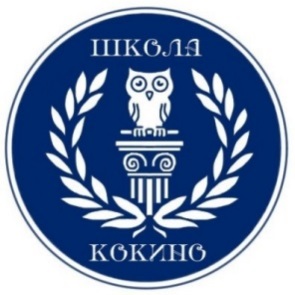 Муниципальное бюджетноеобщеообразовательное  учреждение –КОКИНСКАЯ СРЕДНЯЯ ОБЩЕОБРАЗОВАТЕЛЬНАЯ ШКОЛАВыгоничского района Брянской области243365, Брянская область, Выгоничский район, д. Скрябиноул Школьная 1 Аe-mail:	kokino032@mail.ruTел: 8 (48341) 2-43-73ИНН 3208003278 КПП 320801001 ОГРН 1023201936405243365, Брянская область, Выгоничский район, д. Скрябиноул Школьная 1 Аe-mail:	kokino032@mail.ruTел: 8 (48341) 2-43-73ИНН 3208003278 КПП 320801001 ОГРН 1023201936405